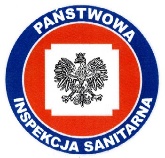 Zlecenie na badanie nr DL-OBM.PDM.9051. ………….w Wojewódzkiej Stacji Sanitarno-Epidemiologicznej w Lublinie……………………………………………………………………………………………………………………….. dane zleceniodawcyNazwisko i imię pacjentaData urodzenia:……………………………...                 płeć: K/MPESEL									Telefon ……………………………Miejsce zamieszkania/oddział szpitalny.............................................................................................................Nr identyfikacyjny pacjenta/inny dokument tożsamości, w przypadku braku nr Pesel.....................................Rozpoznanie kliniczne:………………………………………………………..……………………….………Dane lekarza zlecającego badanie......................................................................................................................Adres przesłania wyniku badania/ osoba upoważniona do odbioru wyniku…………………………………..Cel badania:          diagnostyka, inny………………………………….A - badanie akredytowane: certyfikat AB 379 aktualny zakres akredytacji www..pca.gov.pl** - badanie nie objęte zakresem akredytacjiPB – procedura badawcza opracowana w laboratoriumTabelkę wypełnia osoba przyjmująca próbkęZapoznałem/am się z instrukcją pobrania i transportu próbki (F-09/IR-01/PO-05/DL/OBM) i ją zrozumiałem.Zostałem poinformowany:o stosowanych w Laboratorium metodach badawczych umieszczonych w zleceniu i je akceptuję,że laboratorium dysponuje odpowiednim sprzętem i doświadczonym personelem umożliwiającym wykonanie zlecenia,że wyniki badania odnoszą się wyłącznie do badanych próbek,o zachowaniu poufności informacji pozyskanych i wytworzonych podczas realizacji zlecenia z wyjątkiem obowiązku zgłoszenia dodatnich wyników wynikającego z art. 29 Ustawy z dnia 5.12.2008r. o zapobieganiu oraz zwalczaniu zakażeń i chorób zakaźnych u ludzi,że informacje o przetwarzaniu danych osób fizycznych znajdują się na stronie internetowej zleceniobiorcy.Data/godzina pobrania materiału: …………………………………………………………                                                                           ........................................................podpis osoby pobierającej próbkę								podpis zleceniodawcyProszę o udostępnienie mi wyników badań laboratoryjnych za pośrednictwem internetowej platformy prezentacji wyników eLaborat poprzez otrzymany kod identyfikujący zlecenie. Regulamin użytkowania serwisu internetowego eLaborat znajduje się na stronie internetowej Wojewódzkiej Stacji Sanitarno-Epidemiologicznej w Lublinie na podstronie: Co robimy – Badania epidemiologiczne – Badania na nosicielstwo Salmonella i Shigella (wspólne miejsce odbioru wyników z naszego Laboratorium) i Regulamin poniżej pola Tu odbierzesz wyniki.…………………………………………………….Czytelny podpis pacjentaF-09/IR-01/PO-05/DL/OBM wyd. 2 z dnia 17.01.2024Pobieranie materiału do badań parazytologicznych:Wszystkie próbki materiału do badań (kał, wymaz z powierzchni skóry i błon śluzowych okolicy odbytu) powinny być dokładnie opisane imieniem i nazwiskiem pacjenta. Do każdej próbki należy dołączyć czytelnie wypełniony formularz zlecenia na badanie.Kał na obecność pasożytów jelitowych – należy pobrać przed rozpoczęciem leczenia.
Po leczeniu badanie można wykonać po upływie 2 – 4 tygodni. Kał powinien być oddany do czystego i suchego naczynia i następnie przeniesiony do pojemnika w ilości ok. 10g (ok. 1/3 pojemnika) z różnych miejsc stolca. Pobrany kał należy jak najszybciej dostarczyć na badanie. W przypadku wydłużonego czasu (do 12 godz.) dostarczenia pobrane próbki na badanie należy przetrzymywać w temp. od 2°C do 8°C. Między badaniami kału należy zachować odstęp czasu ok. 2-3 dni.Wymaz z powierzchni skóry i błony śluzowych okolicy odbytu – materiał do badania należy pobrać z powierzchni skóry okolicy odbytu najlepiej rano przed umyciem. Pasek taśmy celofanowej nałożyć na palec (lub koniec szpatułki), stroną klejącą na zewnątrz, po czym ocierać okolicę odbytu i nakleić na szkiełko podstawowe. Na taśmie nie powinno być kału. Po pobraniu szkiełko owinąć kilkoma warstwami ligniny, aby nie uległo zniszczeniu w czasie transportu. Przed dostarczeniem do laboratorium materiał przechowywać w chłodnym miejscu.
Między badaniami kału należy zachować odstęp czasu ok.2-3 dni w pobieraniu próbek.
Do czasu dostarczenia do laboratorium wymaz przechowywać w chłodnym miejscu (temp. od 2°C do 8°C).W przypadku ujemnego wyniku pojedynczego badania parazytologicznego zalecane jest powtórzenie badania.Rodzaj badaniaMetoda badawczaA Obecność pasożytów jelitowych.Metoda mikroskopowaPB-50/E wydanie 8 z dnia 20.01.2024w oparciu o dane literaturoweA Obecność antygenu cyst Giardia lambliaMetoda immunoenzymatyczna (ELISA)PB-51/E wydanie 8 z dnia 20.01.2024w oparciu o instrukcję producentaMateriał pobrany od:Materiał pobrany od:rodzaj materiałukałkałwymazpostać dojrzałapasożytazdrowyrodzaj materiałuświeżyformalinowanywymazpostać dojrzałapasożytachorystan próbki w chwili przyjęciaP – prawidłowy  N – nieprawidłowy             podpis przyjmującego zlecenie:  					data/godzinaP – prawidłowy  N – nieprawidłowy             podpis przyjmującego zlecenie:  					data/godzinaP – prawidłowy  N – nieprawidłowy             podpis przyjmującego zlecenie:  					data/godzinaP – prawidłowy  N – nieprawidłowy             podpis przyjmującego zlecenie:  					data/godzinaP – prawidłowy  N – nieprawidłowy             podpis przyjmującego zlecenie:  					data/godzinaKtóre badanie: ……					Kod próbki ……………………………………..Które badanie: ……					Kod próbki ……………………………………..Które badanie: ……					Kod próbki ……………………………………..Które badanie: ……					Kod próbki ……………………………………..Które badanie: ……					Kod próbki ……………………………………..Które badanie: ……					Kod próbki ……………………………………..Które badanie: ……					Kod próbki ……………………………………..